ΠΡΑΚΤΙΚΗ ΑΣΚΗΣΗ Ενδιαφέρεσαι να αποκτήσεις πραγματική εμπειρία στο Τμήμα Προγραμματισμού;Τώρα έχεις την ευκαιρία!!!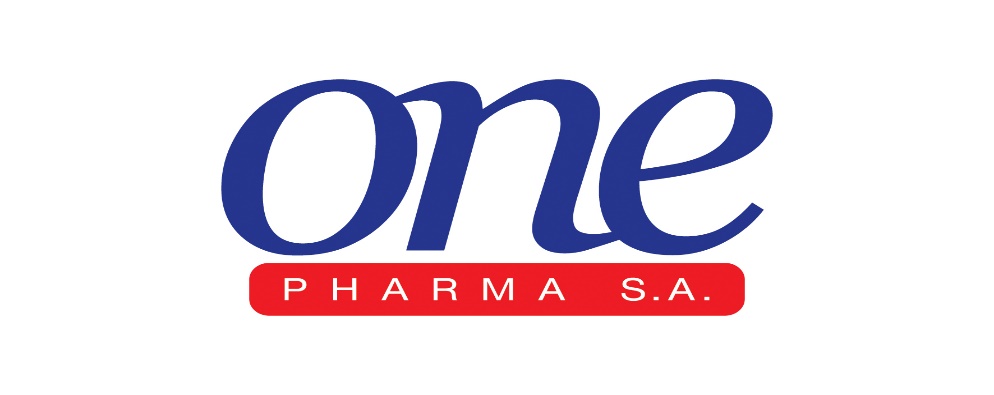 Η One Pharma – μια από τις ταχύτερα αναπτυσσόμενες βιομηχανίες παραγωγής φαρμακευτικών προϊόντων στην Ελλάδα – σου δίνει τη δυνατότητα να συνεργαστείς με έμπειρους επαγγελματίες και να αποκτήσεις εξειδικευμένη γνώση και πρακτική εμπειρία στο αντικείμενο των σπουδών σου! Συγκεκριμένα, θα έρθεις σε επαφή :Με την εφαρμογή προγραμματισμού παραγωγήςΜε τη διαχείριση και τον έλεγχο εφαρμογής προγράμματοςΜε την έγκαιρη καταχώριση δελτίου εντολών παραγωγών στο σύστημαMε την διαχείριση κωδικών του αρχείου ειδώνΜε το τμήμα διακίνησης προϊόντων και πωλήσεωνθα εκπαιδευτείς :Στο πρόγραμμα ERP της εταιρείαςΣτην τοποθέτηση παραγγελιών προς τους προμηθευτές της εταιρείαςΣτην εισαγωγή των παραγγελιών από τους πελάτες της εταιρείαςΣτον έλεγχο αποθεμάτων αποθήκηςΗ One Pharma δίνει μεγάλη σημασία στην πρακτική άσκηση που αποτελεί τον προθάλαμο μιας μελλοντικής συνεργασίας.Για περισσότερες πληροφορίες, μπορείς να επικοινωνήσεις:Τροχούτσου Δέσποινα: 2262058172-2262058975 – dtrochoutsou@onepharma.gr